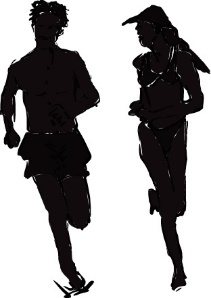 Event takes place Saturday 24th JuneClosing date for entries Friday 26th May Dear Parents/Carers,On the morning of Saturday 24th June Upton are running the Upton Cross-Country event for children as part of our ‘Sport in the Community’ programme. The event is in its eighth year and is very similar to the Thanet Cross-Country at Quex. All local schools are invited and races are just all 1km long to ensure no-one is put off by the distance. All runners receive medals regardless of where they finish and the ethos is focused on getting involved. It’s a lovely event to be part of.There is an entry fee that covers the cost of medals and event organisation of £2 per pupil, which needs to be paid via School Money – your £2 entry fee is your confirmation that you are attending, there are no further forms to complete. While staff will be on site to help with organisation, all pupils need to be accompanied by a parent/carer who will be responsible for them on the day. Within the school we are trying to get as many children as possible to enter and ‘have a go’ in a supportive and encouraging atmosphere. Hot and cold refreshments will be on sale.  Extra medals will be awarded to runners who finish first, second or third in each race.On the morning of Saturday 24th June races start at the following times:9.00am  - Fun infants race (300m) for siblings of entered pupils (Pay £2 entry on the day only – medals for all)9.20 – Year 3 Girls		9.40 – Year 3 Boys10.00 - Year 4 Girls		10.20 – Year 4 Boys10.40 – Year 5 Girls		11.00 – Year 5 boys11.20 - Year 6 Girls		11.40 -Year 6 BoysPlease try and get involved by paying your £2 entry fee through School Money – ‘Shop’. Entries need to be in by Friday 26th MayKind regards